Mary’s Email ScamMary is at work. She checks her email.She reads this email: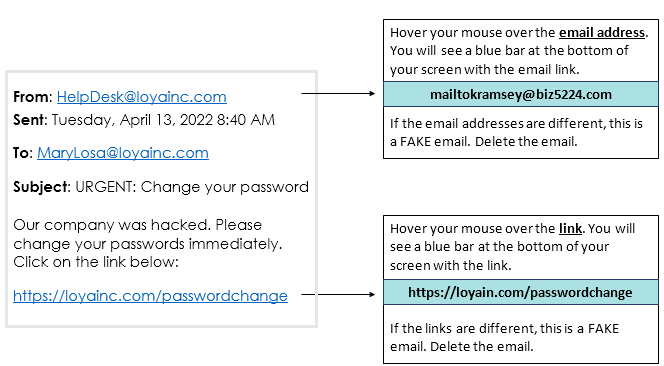 Should Mary click on the link? Why or why not?